1. La place du verbe dans les différents types de phrase       1.1 La phrase  énonciativeLe verbe conjugué est en deuxième position.
Tim  geht  heute ins Kino.  Niki ist  gestern ins Kino gegangen.
Remarque :La première place ne peut être occupée que par un seul mot ou un seul et même groupe de mots. En principe la première place est occupée par le sujet. Si ce n’est pas le cas, le sujet vient se mettre immédiatement après le verbe (en 3ème place). La phrase se termine par un point.

Heute  geht  mein Bruder ins Kino.  Vor einer Stunde habe  ich meinen Vater gesehen.1.2 La phrase interrogative :On distingue deux sortes d’interrogations :l’interrogation globale à laquelle on répond par oui ou par non. Dans ce cas le verbe est en première place, la phrase se termine par un point d'interrogation		- Kommt er nächsten Montag ?l’interrogation partielle, qui est introduite par un mot interrogatif. Le verbe est donc en deuxième place.
					- Wie heisst du ?   Wann kommt er ? Warum willst du nicht kommen ?1.3 La phrase impérative : pour exprimer un ordreLe verbe est en première position. La phrase se termine par un point d'exclamation.					Nimm jetzt deine Sachen !Mach doch deine Hausaufgaben !1.4 La proposition subordonnée :Dans toutes les subordonnées introduites par une conjonction de subordination le verbe conjugué est à la fin.	- Ich weiss, dass Niki heute ins Kino gehen will.- Er kommt mit dem Bus, weil das Wetter heute sehr schlecht ist .Lorsque la subordonnée est en tête de phrase, il y a inversion du sujet dans la principale parce qu'il y a déjà un groupe de mots devant le verbe : 

	- Wenn das Wetter schön ist,  geht   Tim zu Fuss in die Stadt.2. La place des autres éléments :Le participe passé et l’infinitif se placent toujours en fin de phrase :	- Gestern hat Tim seiner Chefin ein schönes Geschenk    gebracht  .	- Ich musste leider noch in die Stadt  gehen .La particule séparable des verbes à particule séparable se place à la fin de la phrase.	- Lara ruft   Tim bald an  .   - Meine Freundin  kommt   schon morgen zurück . Dans une subordonnée, la particule séparable vient à nouveau se coller au verbe.- Tim hofft, dass Lara ihn bald anruft.- Ich weiss nicht, ob meine Freundin morgen zurückkommt.Remarques :1. Les conjonctions de coordination ne prennent pas de place, elles ne changent donc pas l'ordre des mots dans la phrase : aber, oder, sondern, und, so (voir page 88)Ich war gestern zu Hause, aber du bist nicht gekommen.Meine Schwester war traurig, denn ihr Freund war nicht da.2. Ja et nein sont suivis d’une virgule et ne comptent pas pour une place :Ja, ich bin mit dir einverstanden.Nein, ich glaube nicht, dass er kommen wird.3. Deshalb (c’est pourquoi) prend une place à part entière dans la phrase, donc le verbe se trouve en deuxième position :Niki hat eine schlechte Note gemacht, deshalb darf er nicht ins Kino gehen.
3. L’ordre de la phrase avec l’accusatif et le datif	. Tim schenkt seinem Bruder eine Krawatte.		. Er schenkt ihm eine Krawatte.	. Er schenkt sie seinem Bruder.Si les compléments sont des substantifs (noms), le complément au datif est placé avant le complément à l’accusatif.Un pronom seul– au datif ou à l’accusatif– est placé immédiatement après le verbe conjugué.	. Er gibt seinem Bruder eine Krawatte.		. er gibt sie		 ihm.	Quand deux pronoms se trouvent dans une même phrase, le pronom à l’accusatif précède celui au datif.4. L’ordre de la phrase avec des compléments circonstanciels :En général on suit la règle suivante : TAKAMALA (Temporal, Kausal, Modal, Lokalangabe)Subjekt	  Verb	wann ?		warum?	Wie?		Wo? Wohin?		Temporal	Kausal		Modal		LokalIch bin gestern wegen des schlechten Wetters mit dem Auto in die Stadt gefahren.5. Les compléments prépositionnels :Certains verbes sont toujours suivis d’une préposition (warten auf, einladen zu, ...). Le complément prépositionnel est en général placé après tous les autres compléments.Am ersten Tag hat Tim sehr lange an Lara gedacht.Natürlich ärgerte er sich am ersten Abend über die laute Musik.Er spricht gern mit Lara über seine Probleme.Par conséquent, l'adverbe précède le complément prépositionnel : Er spricht mit ihm nicht gern über dieses Thema.Übungen Übung 1 : Commence la phrase avec les compléments en italique :1. Tim geht um 9 Uhr ins Hotel. ............................................................................................................

2. Tim isst oft Schokolade vor dem Fernseher. .........................................................................................
3. Ich gehe im November gern spazieren. ................................................................................................

4. Tim will nach der Arbeit Sport treiben. .................................................................................................

5.Er ist mit Lara in die Stadt gegangen.  ..................................................................................................

6. Er trifft sie um 9 Uhr vor dem Kino. ...................................................................................................
Übung 2 : Mon ordi a tout mélangé ! Mets de l'ordre !1. Gestern - den ganzen Tag - in dem Garten - mit meiner Mutter - gearbeitet - hat- mein Vater...................................................................................................................................................................2. Meine Kusine - vor der Disco - auf ihren Freund - nicht - will - allein- warten - ..................................................................................................................................................................3. spielen – meine Kinder – im Sommer – im Garten – mit ihren Freunden.…………………………………………………………………………………………………………………………………………………………….4. Wegen der Krankheit – arbeiten - alle Schüler – letztes Jahr – zu Hause – müssen……………………………………………………………………………………………………………………………………………………………..Übung 3 : Remplace mots en gras par des pronoms !Meine Nachbarn haben Frau Sicinski zur Party eingeladen. ………………………………………………………………..Sie haben der alten Frau ein sehr schönes Geschenk gemacht. …………………………………………………………Der Lehrer hat seinen Schülern einen schwierigen Text gegeben. …………………………………………………….Ich werde mit meiner Freundin meinen Onkel besuchen. …………………………………………………………………..Warum hast du deinen Freunden diese Geschichte nicht erzählt ?.........................................................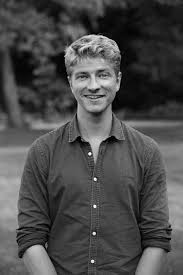 

Tim et la «Sainte Axe» !